Code: QA200Title: PhD International Merit ScholarshipDate: July 2020 (reviewed)Owner: Graduate StudiesPurposeNon-EU students who apply to undertake PhD studies at the University of Galway are advised that the full PhD fee (often called the "non-EU" fee) will be charged. Non-EU students who are not in receipt of any other scholarship or similar funding award that supports the payment of full Non-EU fees are eligible for the PhD International Merit Scholarship Scheme.If successful, this scholarship award reduces the fee of the successful PhD Student from full PhD fee to EU student fees.Procedure: The PhD International Merit Scholarship Scheme and its eligibility criteria will be advertised to International PhD applicants who are planning to undertake a PhD at the University of Galway. • The merit-based scholarship award reduces the full PhD fee to that charged to EU students. • Non-EU applicants who have accepted their offer of a PhD programme will be invited by their supervisor to indicate whether they wish to be considered for a merit-based scholarship. • The relevant College Graduate Studies committee will review the applications, under the delegated authority of the Executive Dean of College. • All applicants who meet the threshold will be approved for a scholarship, saving in exceptional circumstances. • Should the need for an appeal arise, such appeals will be heard by the Executive Dean of College directly. • For advertising purposes the award will be referred to as the "University of Galway PhD International Merit Scholarship" • This scholarship scheme will be reviewed every 5 years. • The Colleges will provide a report of scholarships awarded to the Dean of Graduate Studies and Standing Committee of Academic Council annually. How to Apply • PhD Supervisors can apply to nominate their Non-EU PhD student to receive the University of Galway PhD International Merit Scholarship Award. If successful, this scholarship award reduces the fee of the successful PhD Student from full PhD fee to EU student fees. • To apply the Supervisor must complete the attached form and submit using the subject line “PhDIMS_StudentSurname” to College of Arts, Social Science & Celtic Studies: artspostgrad@universityofgalway.ie College of Business, Public Policy & Law: cbppl@universityofgalway.ie College of Medicine, Nursing & Health Sciences: cmnhs@universityofgalway.ie College of Science & Engineering: cora.costello@universityofgalway.ie Eligibility Criteria To be eligible for this Scholarship Award, the International PhD student must satisfy the following criteria: • A fulltime registered PhD student at University of Galway • A Non-EU student • Not in receipt of any other scholarship or similar funding award that supports the payment of full Non-EU fees. Scholarship Approval Process: • The relevant College Graduate Studies committee will convene to review the applications and award the scholarships, under the delegated authority of the Executive Dean of College. • The Committee will meet as required to review applications. • The College Office will notify the candidate, Supervisor and Fees Office of the outcome of the scholarship application. Appeal Process: • Candidates wishing to appeal the outcome of an application should submit a letter of appeal, clearly stating the grounds of appeal, to the Executive Dean of College within one month of receiving the scholarship decision. • All appeals will be reviewed by the Executive Dean of College. • The Executive Dean of College’s decision is final.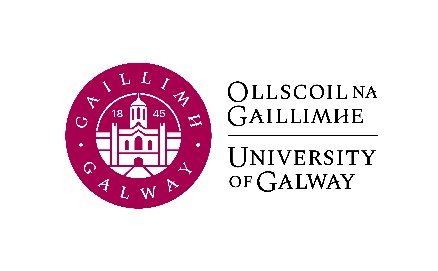 University of GalwayFull-time PhD International Merit ScholarshipApplication form to be completed by PhD supervisorName of Student:Student ID Number:Academic Year:Confirm year: e.g. 1st, 2nd, 3rdNationality:Academic Qualifications:(Degree awarded & Awarding Body)PhD Programme at University of  Galway:Supporting Information:(Justification for request)Supervisor(Full title & College/Research Centre)Signature of Approval: (Chair of College PhD International Merit Scholarship Committee)Date:Scholarship value €Scholarship value €Scholarship value €Non EU Fee Total €EU Fee Total €EU Fee Total €EU Fee Total €